NOTA DE PRENSAMazda Space acoge la presentación de Tapas, Guía para Comerse y Beberse EspañaBarcelona, 27 de septiembre de 2016. Mazda Space, el espacio cultural del fabricante de automóviles japonés, acogió la presentación de la nueva guía gastronómica de Tapas Magazine, la revista que aúna gastronomía y lifestyle, editada por el grupo Spainmedia.Chema Terol, presidente y consejero delegado de Mazda Automóviles España, y Andrés Rodríguez, presidente de Spainmedia y editor y director de la revista Tapas, fueron los anfitriones de un evento en el cual la guía fue la indiscutible protagonista, imprescindible para los amantes del buen comer.Tapas, Guía para Comerse y Beberse España es una guía de periodicidad anual que, de la mano de los mejores críticos gastronómicos de cada una de las comunidades autónomas, te descubrirá los lugares más secretos y con más encanto, los vinos imprescindibles, las coctelerías y los vermuts de visita obligada que, dejándote guiar, encontrarás a lo largo y ancho del país.Con la presentación de la guía Tapas, Mazda se adentra en el territorio de la gastronomía, donde la innovación y la rebeldía se han convertido en señas de identidad, las mismas que definen a Mazda. Sobre Mazda Mazda ha desarrollado un camino diferente en la automoción gracias a tecnologías genuinas como SKYACTIV, el diseño KODO -Alma del Movimiento- y la innovación. Fiel a su filosofía y valores, la marca apuesta por la cultura y el espíritu rebelde. Por ello, en su espacio barcelonés, Mazda Space, se adentra en los territorios del diseño, la innovación, la música, las tendencias y la creatividad.  C/ Comerç, 60. Barcelona  Sobre Spainmedia Spainmedia publica las cabeceras ESQUIRE, FORBES, ROBB REPORT y L ́OFFICIEL, la mejor revista francesa de moda.    Material gráfico#TapasMazda#MazdaSpaceContacto:mazdapress@animae21.com@animae21pressCristina Suau - M. 648 220 481cristina@animae21.comLaura Rufach – M. 620 880 191laura@animae21.com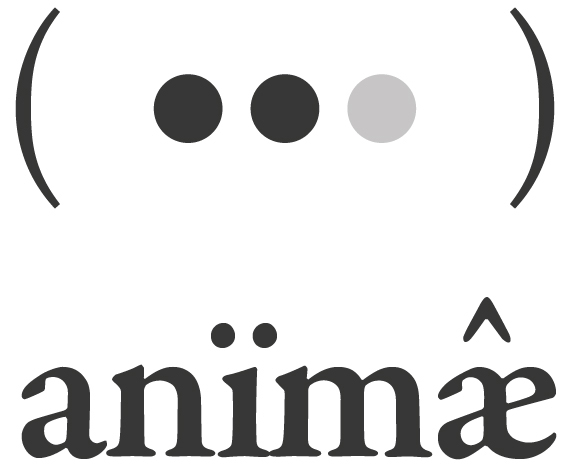 Oficinas. C/Bruc, 61 bajos  /  08009 Barcelona  /  www.animae21.com